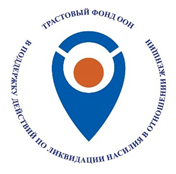 Целевой фонд ООН в поддержку действий по ликвидации насилия в отношении женщинКонкурс предложений 2022Открытие конкурса: 23 ноября 2022 г.Крайний срок подачи заявок: 11 января 2023 г. Система подачи заявок онлайн: https://grants.untf.unwomen.org СОДЕРЖАНИЕ1.	О Целевом фонде ООН в поддержку действий по ликвидации насилия в отношении женщин	22.	Руководящие принципы	23.	Контекст	44.	Конкурс предложений	54.1	Общественные организации с подтвержденным опытом в ликвидации НОЖД	64.2	Проекты, сформулированные, разработанные и полностью реализованные общественными организациями/организациями по защите прав женщин	74.3	Проекты, ориентированные на обособленных женщин и девочек, испытывающих пересекающиеся формы дискриминации, и использующие межотраслевые принципы в ликвидации НОЖД	84.4	Руководствуясь ценностями и принципами Целевого фонда ООН	94.4.1	Воплощение программных принципов «ООН-женщины» для борьбы с НОЖД.	94.4.2	Укрепление готовности и организационной устойчивости	104.5	Согласование с тремя областями результатов деятельности Целевого фонда ООН	114.6	Особое внимание к решению проблемы насилия в отношении женщин и девочек в контексте затяжных кризисов	115.	Квалификационные требования к заявкам	135.1	Территориальный охват	135.2	Юридический статус и регистрация	135.3	Демонстрация потенциала в области оперативного, финансового и кадрового управления	135.4	Предыдущие и действующие получатели грантов Целевого фонда ООН	145.5	Предотвращение сексуальной эксплуатации и надругательств, а также сексуальных домогательств	145.6	Неподходящие кандидаты	146.	Параметры финансирования	157.	Процедура подачи заявок	168.	Процедура отбора	179.	Допущенные страны и территории	1710.	Полезные ресурсы	18 ПРИЛОЖЕНИЯ	Приложение 1.	Критерии соответствия Приложение 2.	Концепция проекта Приложение 3.	Краткая информация о бюджете О Целевом фонде ООН в поддержку действий по ликвидации насилия в отношении женщинЦелевой фонд ООН в поддержку действий по ликвидации насилия в отношении женщин (Целевой фонд ООН) — это глобальный многоцелевой механизм для поддержки мероприятий гражданского общества по устранению самого распространенного в мире нарушения прав человека. Целевой фонд ООН был учрежден Резолюцией Генеральной ассамблеи ООН 50/166 в 1996 г. и находится под управлением Структуры Организации Объединенных Наций по вопросам гендерного равенства и расширения прав и возможностей женщин («ООН-женщины»), действующей от имени системы Организации Объединенных Наций. На протяжении более 25 лет мы сотрудничаем с важнейшими участниками в реализации повестки дня по ликвидации насилия в отношении женщин и девочек (НОЖД), таких как организации по защите прав женщин, молодежные группы, общины коренных народов, религиозные и традиционные лидеры, правозащитные организации и СМИ, и поддерживаем таких участников. На сегодняшний день мы оказали поддержку 646 инициативам в 140 странах и территориях на общую сумму 215 миллионов долларов США. Более подробную информацию о Целевом фонде ООН, его истории, партнерах и финансируемых инициативах можно найти на нашем сайте.Руководящие принципы Данный Конкурс предложений руководствуется Стратегическим планом Целевого фонда ООН на 2021–2025 годы и его видение «мира глобальной солидарности, в котором все женщины и девочки живут свободно от всех форм насилия, пользуются своими правами человека и осуществляют их». Это видение соответствует международным стандартам в области прав человека, Повестке дня в области устойчивого развития на период до 2030 года (ЦУР) и международным гуманитарным принципам и стандартам, неотъемлемой частью которых является гендерное равенство и ликвидация всех форм насилия и дискриминации в отношении женщин и девочек. Задачей Целевого фонда ООН «является обеспечение того, чтобы больше женщин и девочек, особенно наиболее обособленных и подвергающихся пересекающимся формам дискриминации, могли осуществлять свое право человека на жизнь, свободную от всех форм насилия» с помощью инициатив, которые: улучшают доступ женщин и девочек к основным, специализированным, безопасным и адекватным многоотраслевым услугам;улучшают профилактику НОЖД через изменения в поведении, практике и установках; повышают эффективность законодательства, политики, национальных планов действий и систем подотчетности для предотвращения и ликвидации НОЖД.Для достижения этих результатов миссия Целевого фонда ООН заключается в том, чтобы «дать возможность общественным организациям, особенно организациям по защите прав женщин и тем, которые представляют наиболее обособленные группы, играть центральную роль в реализации инициатив, ориентированных на пострадавших, и поддерживать их программы для достижения устойчивого воздействия на ликвидацию насилия в отношении женщин и девочек (НОЖД) таким образом, чтобы это способствовало глобальной солидарности, партнерству и инклюзивным феминистским движениям».Эта миссия согласуется с Результатом 5 Стратегического плана «ООН-женщины» на 2022–2025 годы, в реализацию которого вносит свой вклад Целевой фонд ООН, обязывающий Структуру поддерживать гражданское общество и женские организации путем предоставления выделенного гибкого финансирования. Контекст Стратегический план Целевого фонда ООН на 2021–2025 годы, разработанный в ходе консультаций с многочисленными партнерами и общественными организациями/организациями по защите прав женщин, обеспечивает общий контекст для данного Конкурса предложений, включая анализ проблем и тенденций в области насилия в отношении женщин и девочек (НОЖД). Во всем мире до начала пандемии COVID-19 примерно 736 миллионов женщин — почти каждая третья — хотя бы раз в жизни подвергались насилию со стороны интимного партнера, сексуальному насилию со стороны лиц, не являющихся партнером, или обеим формам насилия (30 процентов женщин в возрасте 15 лет и старше).  В кризисных ситуациях эта доля резко возрастает до 70 процентов. Пандемия COVID-19 не только показала недостаточную готовность и политическую волю стран к предотвращению постоянного и непрекращающегося НОЖД и реагированию на него, но и привела к значительному росту этого и без того распространенного нарушения прав человека. Кроме того, глобальный контекст все более сложных, продолжительных и накладывающихся друг на друга кризисов, включая повторяющиеся климатические бедствия, усугубляемые насильственными конфликтами и экономическими кризисами, увеличивает число людей, нуждающихся в гуманитарной помощи и защите. Эти кризисы также оказывают непропорционально сильное воздействие на женщин и девочек, усугубляя различные формы НОЖД. Четверть населения мира проживает в странах, затронутых конфликтами, и почти все вынужденные перемещения в результате конфликтов в 2020 году произошли в странах, уязвимых или крайне уязвимых к изменению климата. По оценкам, в 2021 году в гуманитарной помощи нуждаются 306 миллионов человек, из которых 74 % переживают затяжной кризис. Затяжные кризисы характеризуются повторяющимися стихийными бедствиями и/или конфликтами, длительными продовольственными кризисами, разрушением экономики или утратой средств к существованию и недостаточным институциональным потенциалом для реагирования на сами кризисы. Выводы Целевого фонда ООН, подтверждают, что местные и общественные организации на передовой линии реагирования смогли адаптироваться и были устойчивыми к быстро меняющимся и/или сложным условиям, а также способны предлагать услуги для женщин и девочек, удерживая НОЖД в центре внимания. Инвестирование в укрепление, оснащение и обеспечение ресурсами женских правозащитных организаций, организаций под руководством женщин и феминистских организаций — на уровне сообщества, на местном, национальном и международном уровнях — имеет решающее значение для того, чтобы они были лучше подготовлены к накладывающимся друг на друга сложностям все более меняющегося мира, реагировали на них и восстанавливались после них. В свою очередь, устойчивые, хорошо подготовленные и наделенные полномочиями женские правозащитные организации являются ключом к защите женщин и девочек от всех форм насилия как в спокойные, так и в кризисные времена. Это, в свою очередь, способствует самообеспечению, восстановлению и устойчивости сообществ и обособленных групп населения, подверженных наибольшему риску. Укрепляя устойчивость и самодостаточность общественных организаций и организаций по защите прав женщин имеющимся опытом работы по ликвидации насилия в отношении женщин и девочек, Целевой фонд ООН будет способствовать удовлетворению их долгосрочных потребностей, требующих устойчивой поддержки на местном уровне в соответствии с «Большой сделкой» и повесткой дня по локализации.Конкурс предложенийЦелевой фонд ООН принимает предложения:поданные общественными организациями, особенно организациями по защите прав женщин с подтвержденным опытом в ликвидации насилия в отношении женщин и девочек (НОЖД);сформулированные, разработанные и полностью реализованные общественными организациями/организациями по защите прав женщин в соответствии с их оценкой потребностей женщин и девочек на территории их работы;ориентированные на обособленных женщин и девочек, испытывающих пересекающиеся формы насилия и дискриминации; опирающиеся на ценности и принципы Целевого фонда ООН, воплощающие программные принципы «ООН-женщины» в отношении НОЖД и способствующие укреплению готовности и организационной устойчивости; согласованные с тремя областями результатов деятельности Целевого фонда ООН.Кроме того, учитывая глобальный контекст сложных и накладывающихся друг на друга кризисов, Целевой фонд ООН использует двойной подход в рамках данного Конкурса предложений: с одной стороны, приглашая все организации — как часть их общей заявки — укрепить их потенциал готовности и создать им организационную устойчивость для эффективного решения проблемы насилия в отношении женщин и девочек до и после наступления кризиса. Вместе с этим Целевой фонд ООН уделяет особое внимание ликвидации насилия в отношении женщин и девочек в контексте затяжных кризисов, чтобы поддержать организации, работающие в таких условиях, посредством инициатив, отвечающих конкретным потребностям женщин и девочек, подверженных риску насилия и переживших насилие, особенно тех, кто подвергается риску изоляции и обособления.Если в вашей заявке особое внимание уделяется ликвидации насилия в отношении женщин и девочек в условиях затяжного кризиса, пожалуйста, отметьте поле «особое внимание» в онлайн-заявке.Общественные организации с подтвержденным опытом в ликвидации НОЖДЦелевой фонд ООН принимает заявки только от общественных организаций, особенно организаций по защите прав женщин, имеющих профильные знания, экспертизу и опыт работы по защите и пропаганде прав женщин и ликвидации насилия в отношении женщин и девочек.В рамках данного Конкурса мы будем отдавать предпочтение заявкам от следующих типов организаций.Организации по защите прав женщин в знак полного признания того, что они являются движущей силой повестки дня по ликвидации насилия в отношении женщин и феминистским движениям, а также находятся на переднем крае работы по НОЖД, непосредственно охватывая женщин и девочек, переживших насилие, и тех, кто подвергается наибольшему риску изоляции и обособления.Общественные организации/организации по защите прав женщин для женщин и девочек, столкнувшихся с изоляцией (например, возглавляемые представителями защищаемых групп), обладающие специальными знаниями, экспертизой и подтвержденным опытом работы с женщинами и девочками, сталкивающимися с насилием или подвергающимися риску насилия, в особенности организации, возглавляемые жертвами насилия. Также рекомендуется подавать заявки организациям, возглавляемым девочками и ориентированным на девочек.Общественные организации/организации по защите прав женщин, работающие на уровне местных сообществ, которые имеют наилучшие возможности для удовлетворения потребностей женщин и девочек в своем контексте, в том числе посредством сотрудничества и равноправного партнерства. Заявки от организаций, которые не являются местными (но соответствуют другим критериям), все равно приветствуются, если предложение включает равноправное партнерство с местными организациями по правам женщин или группами, возглавляемыми их представителями, для большего воздействия или охвата сообщества. Предложение должно продемонстрировать, каким образом партнерство обеспечит справедливый баланс сил, который расширит возможности местных групп и общественных организаций/организаций по защите прав женщин.Приоритет будет отдаваться низовым женским организациям. Международные и более крупные национальные НПО, имеющие опыт работы в партнерстве с местными общественными организациями/организациями по защите прав женщин и феминистскими движениями, в частности в кризисных условиях, могут подавать заявки при условии, что они продемонстрируют четкое намерение взаимодействовать и укреплять потенциал местных партнеров таких организаций в области составления программы действий и/или координации на взаимовыгодной основе. Более крупные организации, подающие заявки в Целевой фонд ООН, уделяющий особое внимание затяжным кризисам, будут рассматриваться только в том случае, если, помимо обучения, они примут стратегии разделения рисков с женскими общественными организациями/организациями по защите прав женщин, а также будут играть консультативную, вспомогательную и наставническую роль для небольших низовых женских общественных организаций/организаций по защите прав женщин. Это может быть достигнуто, например, путем поддержки создания консорциумов, которые позволят повысить уровень принятия решений, контроля и ответственности со стороны женских общественных организаций/организаций по защите прав женщин, что поспособствует расширению их прав и возможностей и обеспечит более эффективное и устойчивое внедрение программ в местный контекст.Проекты, сформулированные, разработанные и полностью реализованные общественными организациями/организациями по защите прав женщинЦелевой фонд ООН придерживается принципа «предоставления грантов с учетом потребности», что означает, что мы поддерживаем проекты, сформулированные, разработанные и реализованные общественными организациями/организациями по защите прав женщин в соответствии с их собственной оценкой потребностей своих стран и сообществ, с учетом национальных/местных приоритетов. Поэтому ожидается, что предложения будут включать тщательный анализ потребностей женщин и девочек, на удовлетворение которых направлен предлагаемый проект, предпочтительно на основе информации и/или под руководством самих участников. Заявители также должны руководствоваться результатами глобальных исследований и имеющимися фактами, а также практическими знаниями, и обеспечить, чтобы заявки были подкреплены обоснованием, основанным на этих знаниях и фактах.Проекты, ориентированные на обособленных женщин и девочек, испытывающих пересекающиеся формы дискриминации, и использующие межотраслевые принципы в ликвидации НОЖДПредложения должны быть направлены на женщин и девочек, переживающих насилие и пересекающиеся формы дискриминации, в целевом контексте или сообществе. Например, женщины и девочки, пережившие насилие, женщины и девочки с ограниченными возможностями, женщины и девочки из числа вынужденных переселенцев и беженцев, женщины и девочки, живущие с ВИЧ и/или СПИДом, женщины и девочки из числа коренных народов, женщины и девочки из числа этнических меньшинств, лесбиянки, бисексуалы и трансгендерные женщины и девочки, гомосексуалисты/неопределившиеся и интерсексуалы, женщины и девочки, испытывающие расовую дискриминацию и/или несправедливость, женщины-правозащитники/защитники гендерных прав и/или женщины и девочки из групп с самым низким уровнем дохода, женщины и девочки с низким уровнем грамотности. Этот список не является исчерпывающим, и вектор предложений в идеале должен определяться контекстом, анализом сообщества и потребностей. Мы подчеркиваем исключительную важность конкретизации вашей концептуальной записки: с какими группами вы будете работать и почему, на каких конкретных формах насилия вы будете фокусироваться и почему, где вы будете работать и почему. Кроме того, пожалуйста, опишите, как вы готовы работать с этими группами и реагировать на их потребности. «Межотраслевой подход к насилию в отношении женщин и девочек [НОЖД] включает в себя рассмотрение того, где гендерные вопросы пересекаются с другими притеснениями/дискриминацией (например, сексуальными предпочтениями, гендерной идентичностью, этнической принадлежностью, принадлежностью к коренным народам, иммиграционным статусом, инвалидностью, бедностью) и усугубляет риски и интенсивность насилия». Межотраслевой подход, основанный на феминизме, направлен на привлечение внимания к взаимосвязанным системам угнетения, которые подвергают многих женщин и девочек повышенному риску насилия. Однако он не должен означать попытку сделать все для всех групп. Напротив, межотраслевой подход к составлению программы ликвидации НОЖД позволяет определить конкретную группу/группы женщин и/или девочек с повышенным риском насилия в отношении них, исторически незамеченных и игнорируемых в рамках существующей работы по борьбе с НОЖД. Более того, межотраслевой подход должен определять не только то, кому отдается приоритет при составлении программы ликвидации НОЖД, чтобы «никого не забыть», но и то, как проходит разработка, соответствуют ли цели реализуемой программе. Другими словами, «учитывая различные способы проявления и переживания насилия, межотраслевой подход может помочь организациям разработать соответствующие решения в контексте конкретных проблем НОЖД». Руководствуясь ценностями и принципами Целевого фонда ООНЦелевой фонд ООН действует в соответствии с программными принципами ООН, в центре которых стоит подход «Никого не забыть», а также десять программных принципов «ООН-женщины» для борьбы с НОЖД. Полный набор основных ценностей и принципов можно найти в Стратегическом плане Целевого фонда ООН, страницы 35–37. Кандидаты должны обратить особое внимание на следующее.Воплощение программных принципов «ООН-женщины» для борьбы с НОЖД. Укрепление готовности и устойчивости организации в быстро меняющейся и сложной среде. Воплощение программных принципов «ООН-женщины» для борьбы с НОЖД.Ожидается, что все предложения будут воплощать программные принципы «ООН-женщины» по борьбе с НОЖД в рамках разработки проектов в соответствии с контекстом и целесообразностью. Принятие подхода, основанного на правах человека, в котором первостепенное значение придается поддержке, защите и реализации прав человека для всех женщин и девочек. Подход, основанный на правах человека, требует развития потенциала «держателей обязательств» и «обладателей прав». Обеспечение подхода, ориентированного на пострадавших и расширение прав и возможностей женщин, который учитывает собственный опыт и вклад женщин и девочек в рамках всех инициатив и стратегий, является важной частью успешного составления программ. Подход, ориентированный на пострадавших, является основополагающим для защиты и поддержки прав пострадавших женщин и девочек, а также для расширения их прав и возможностей. Работа в соответствии с этическими принципами, которые обеспечивают приоритет работы и услуг, а также гарантируют права женщин и девочек на безопасность и защиту, конфиденциальность и неприкосновенность частной жизни, выражение своего мнения и самостоятельность в принятии решений.  Учет различий по половому признаку и трансформационный подход, направленный на создание или укрепление справедливых гендерных норм и динамики для фундаментальных, долгосрочных изменений для женщин и девочек.Использование культурно и контекстуально значимых точек входа через мероприятия, в которых участвуют культурные, общинные, религиозные, молодежные и другие лидеры. Все проектные предложения должны предусматривать четкие механизмы обратной связи с сообществом с участием женщин из сообществ, в которых будут реализовываться проекты.  Проработка конкретных форм и условий НОЖД через четкое понимание конкретных контекстов, в которых совершается насилие, для эффективной разработки и реализации программ, со знанием конкретных форм, условий и затронутых групп населения. Принятие межотраслевого подхода и фокус на группах, наиболее подверженных риску остаться без внимания, особенно на обособленных или обездоленных женщинах и девочках (таких как женщины и девочки с ограниченными возможностями, ЛБТ, внутренние мигранты и беженцы, коренные народы, пожилые люди и представители этнических меньшинств). Работа в рамках социально-экологической модели понимания насилия, которая направлена на то, чтобы работа учитывала и улучшала условия на разных уровнях (например, индивид, семья, сообщество и общество), которые влияют на риск женщин и девочек подвергнуться насилию. Работа в партнерстве с различными заинтересованными сторонами, такими как правительство, доноры, агентства ООН, гражданское общество и группы на базе сообществ, межотраслевые субъекты, академические и исследовательские институты; и, что важно, женщины и девочки, пережившие насилие, и организации, возглавляемые женщинами. Опора на существующие доказательства того, «что работает» (или не работает), для реагирования на насилие в отношении женщин и девочек и предотвращения его, взятые из официальных оценок и анализов, исследований и изысканий, выводов экспертов и рекомендаций, общего опыта практиков и, что очень важно, отзывов пострадавших, а также женщин и девочек, подверженных риску. Укрепление готовности и организационной устойчивостиКандидатам рекомендуется повышать свою готовность к адаптации и способность переключиться на потенциальные разрушительные события и кризисы. Такой подход к обеспечению готовности включает в себя внешние аспекты, такие как развитие и создание стратегических партнерств, борьба за признание деятельности общественных организаций, возглавляемых женщинами, содействие их доступу к устойчивому финансированию или обеспечение их участия в органах принятия решений для участия в управлении. Параллельно с этим укрепляется устойчивость организации, что имеет решающее значение для поддержки внутреннего потенциала, структур и систем внутри организации, чтобы лучше адаптироваться и быть более устойчивыми к неблагоприятным факторам. Это может также включать проведение оценки потребностей, тренингов и наставничества для внедрения мер по обеспечению готовности как в рамках проекта, так и внутри организации. Инициативы по обеспечению готовности могут включать в себя, например, мониторинг и оценку рисков, разработку планов по снижению рисков и мер на случай непредвиденных обстоятельств, учитываемых при разработке проекта, адаптивные и гибкие методологии составления программ (т. е. переход на работу онлайн, альтернативные механизмы доступа и инклюзивности в кризисных ситуациях), интеграцию мер по предотвращению ответных действий и сопротивления, партнерство с другими общественными организациями/организациями по защите прав женщин для сохранения охвата сообщества даже в кризисных ситуациях, меры по обеспечению устойчивости результатов проекта, усиленные действия по обеспечению организационного потенциала, а также целенаправленные усилия по поддержке персонала с учетом травмы и практику заботы о коллективе для предотвращения выгорания. Кандидатам также рекомендуется интегрировать меры по обеспечению благополучия персонала, волонтеров и поставщиков услуг, включая работников первой линии, к которым относятся защита, охрана, безопасность и управление персоналом, подразумевающие предоставление достаточного отпуска, время для ротации смен, отдыха и восстановления сил, психосоциальную поддержку и/или помощь специалистов по борьбе со стрессом, а также защиту от притеснений, включая сексуальные домогательства и злоупотребление властью на рабочем месте.Вопросы в форме заявки подскажут организациям, как решить вышеперечисленные задачи. Вы также можете обратиться к часто задаваемым вопросам для получения дополнительной информации. Согласование с тремя областями результатов деятельности Целевого фонда ООНВ данном широком контексте Целевой фонд ООН поддерживает предложения по инициативам, которые способствуют достижению одного или нескольких из трех стратегических результатов деятельности.Улучшают доступ женщин и девочек к основным, специализированным, безопасным и адекватным многоотраслевым услугам.Улучшают профилактику НОЖД через изменения в поведении, практике и установках. Повышают эффективность законодательства, политики, национальных планов действий и систем подотчетности для предотвращения и ликвидации НОЖД.Конкретные виды деятельности не уточняются, чтобы предложения могли определяться общественными организациями/организациями по защите прав женщин. Вы также можете обратиться к полезным ресурсам в разделе 10, а также к дополнительной информации в часто задаваемых вопросах.  Особое внимание к решению проблемы насилия в отношении женщин и девочек в контексте затяжных кризисовПоскольку глобальные и региональные сложные кризисы оказывают локализованное и комплексное воздействие, особенно сильно затрагивающее женщин и девочек, становится жизненно важным разрабатывать и внедрять общественные инициативы. При составлении программ это подразумевает разработку мероприятий, основанных на национальных и местных потребностях, которые дополняют существующие национальные механизмы ликвидации НОЖД, с особым акцентом на наращивание потенциала реагирования и создание партнерств для систематических действий на местах. Это может означать, с одной стороны, соединение местных организаций, работающих в сфере ликвидации НОЖД, с гуманитарными системами и структурами, включая те, которые возглавляются правительством или общественными организациями, чтобы уделять больше внимания гендерным вопросам и избежать проблем исключения, дублирования или изолированной работы. С другой стороны, это может подразумевать более глобальное видение того, как проекты могут преодолеть существующие проблемы, чтобы перейти от краткосрочных ответов на проблемы НОЖД в период кризиса к долгосрочному восстановлению, например, работая с многочисленными заинтересованными сторонами для удовлетворения потребностей женщин и девочек, переживших насилие, инвестируя при этом в долгосрочные проекты.  В рамках этого особого направления Целевой фонд ООН приветствует предложения в соответствии с одной или несколькими из трех областей результатов, подчеркивая нашу приверженность поддержке потенциала общественных организаций, возглавляемых женщинами/организаций по защите прав женщин для реагирования на НОЖД в условиях затяжного кризиса:Улучшение доступа женщин и девочек к основным, специализированным, безопасным и адекватным многоотраслевым услугам для прекращения НОЖД. Важно, чтобы организации, работающие в условиях затяжного кризиса, получали поддержку для оказания услуг пострадавшим, расширения их охвата и интеграции в качестве этапа на пути направления к специалистам. Во время кризиса общественным организациям/организациям по защите прав женщин может потребоваться способность корректировать предоставление услуг пострадавшим на основе анализа возникающих потребностей и в соответствии с Минимальными стандартами по предотвращению и реагированию на насилие по признаку пола в чрезвычайных ситуациях. Общественные организации/организации по защите прав женщин также могут нуждаться в планировании для соблюдения ключевых принципов, включая принцип «не навреди», подход, ориентированный на пострадавших, например работа с учетом травмы, нетерпимость к дискриминации и конфиденциальность, включая защиту данных. Общественным организациям/организациям по защите прав женщин в этом контексте также рекомендуется продемонстрировать, как они повышают устойчивость организации, включая персонал и механизмы коллективной заботы, чтобы обеспечить адекватный потенциал для навигации в нестабильной среде и охвата женщин и девочек, подвергающихся перекрестным рискам. Улучшение профилактики НОЖД через изменения в поведении, практике и установках. Устойчивость и возможности сообществ, общественных организаций и соответствующих субъектов по снижению рисков, предотвращению и ликвидации НОЖД в обособленных сообществах во время кризиса особенно важны как часть действий по обеспечению готовности, анализу и реагированию на ранние признаки проблемы. Изменение подхода и борьба с опасными практиками во время кризиса могут быть включены в планы реагирования на чрезвычайные ситуации, а также в планы действия и тренинги по предотвращению кризисов, реагированию на них и восстановлению после них. Повышение эффективности законодательства, политики, национальных планов действий и систем подотчетности.  Важно интегрировать ликвидацию НОЖД в законодательство, политику и планы по предотвращению кризисов, реагированию на них и восстановление после них, а также гарантировать, что хорошие правовые нормы, планы, протоколы и стандарты по ликвидации НОЖД могут быть применимы и в кризисных ситуациях. Более того, важно обеспечить техническую и финансовую поддержку общественных организаций/организаций по защите прав женщин для их вовлечения в гуманитарную координацию и участия в ней с целью влияния на принятие решений, включая стратегическое планирование, координацию и составление программ.Кандидатам рекомендуется изучить возможности укрепления партнерских отношений, координации, синергии и согласованности. Это может включать усилия по продвижению лидерства женщин в решении проблемы НОЖД и их значимого участия в принятии решений в гуманитарной сфере. Это также может повлечь за собой новые партнерства, например с партнерами по гуманитарному сектору, для укрепления связей и синергии, которые поддерживают работу по борьбе с НОЖД в рамках гуманитарной деятельности, развития и мира. Для целей настоящего Конкурса предложений затяжными считаются кризисы, в которых значительная часть населения сталкивается с острой уязвимостью, усугубляющей риск женщин и девочек подвергнуться всем формам насилия и ставящей их в зависимость от гуманитарной помощи в течение длительного периода времени.  Конкретные виды деятельности не уточняются, чтобы предложения могли отвечать фактической потребности. Примеры предложений, которые могут получить одобрение, можно найти в часто задаваемых вопросах. Чтобы подать заявку по специальному направлению «Затяжные кризисы», кандидаты должны выбрать опцию «Данное предложение уделяет особое внимание борьбе с насилием в отношении женщин и девочек в контексте затяжных кризисов» в форме Концепции проекта.Квалификационные требования к заявкам Право на подачу заявки имеют приоритетные организации (см. раздел 4.1), отвечающие следующим критериям.Территориальный охватЗаявитель должен реализовать проект минимум в одной стране и максимум в трех странах и/или регионах, перечисленных в списке получателей официальной помощи в целях развития Организации экономического сотрудничества (ОЭСР) и Комитета содействия развитию (КСР). (Полный перечень допущенных стран и территорий см. на последней странице.) Юридический статус и регистрация Заявитель должен быть юридически зарегистрированной организацией. Либо основной заявитель, либо хотя бы один из его партнеров-соисполнителей должен быть юридически зарегистрирован и/или осуществлять свою деятельность в стране или территории реализации проекта. Мы требуем, чтобы вместе с заявкой были представлены документы о юридической регистрации основного заявителя. Организации, предлагающие проекты в нескольких странах, должны также продемонстрировать, что они или их национальные партнеры-соисполнители юридически зарегистрированы в каждой из стран (или регионов) реализации, и показать, как их проекты способствуют укреплению инклюзивных феминистских сетей, коалиций и движений. Демонстрация потенциала в области оперативного, финансового и кадрового управленияОперационные и человеческие ресурсы: Заявитель должен располагать необходимыми операционными и человеческими ресурсами для управления предлагаемым проектом. После начала реализации проекта должна быть определена четкая система управления проектом. Удостоверенная финансовая отчетность организации и заключения аудиторов Кандидат должен предоставить удостоверенную финансовую отчетность и заключения аудиторов за три финансовых года (включая 2019 г., 2020 г. и 2021 г.).Партнерство и механизмы подотчетности: Организации могут подать заявку только один раз в рамках данного Конкурса предложений, либо в качестве основной организации-заявителя, либо в качестве партнера-соисполнителя. Заявка должна включать не более четырех партнеров-соисполнителей, которые получат часть запрашиваемого финансирования. Во всех случаях организация-заявитель будет нести ответственность за управление грантом в полном объеме. Если применимо, организация-заявитель также несет ответственность за то, чтобы ее партнеры-соисполнители полностью понимали и соблюдали все требования и обязательства в рамках процесса предоставления гранта. В случае присуждения гранта организация-заявитель также будет нести ответственность и обязательства за эффективность работы и достижение результатов своим партнером-соисполнителем. Мы настоятельно рекомендуем использовать Меморандумы о взаимопонимании (МоВ) между всеми партнерами для определения ролей, обязанностей, результатов и порядка подотчетности.Предыдущие и действующие получатели грантов Целевого фонда ООНОрганизации, получившие грант, имеют право на его получение только в том случае, если их грант был закрыт согласно программе и установленным процедурам к марту 2023 года. Предотвращение сексуальной эксплуатации и надругательств, а также сексуальных домогательств«ООН-женщины» проводит политику нулевой терпимости к сексуальной эксплуатации и надругательствам.  Заявители должны принять все необходимые меры для предотвращения сексуальной эксплуатации и надругательств, а также сексуальных домогательств в отношении кого-либо со стороны его или любого из его сотрудников, персонала, субподрядчиков и других руководящих лиц, а также соблюдения протоколов, положений и стандартов в стране/регионе, где будет осуществляться проект.  Целевой фонд ООН не сотрудничает с организациями, которые не решают проблему сексуальной эксплуатации и надругательств посредством соответствующих превентивных мер, расследований и корректирующих действий.Неподходящие кандидатыНиже представлен перечень лиц, которые НЕ допускаются до подачи заявок на получение грантов:Организации, предлагающие проведение мероприятий в стране, которая не входят в список ОЭСР КСР стран — получателей официальной помощи. Организации, чья работа и миссия/видение не ориентированы на гендерное равенство и ликвидацию насилия в отношении женщин и/или девочек и которые не заявляют об этом явно.Организации, не имеющие юридического статуса (и не осуществляющие деятельность) в стране или регионе реализации, как и ни один из партнеров-соисполнителей.Правительственные учреждения и организации.Учреждения ООН или национальные представительства ООН.Частные лица.Учреждения частного сектора.Организации, в настоящее время реализующие грант Целевого фонда ООН (если он не закончится до марта 2023 года).Параметры финансирования Мы будем финансировать все отобранные организации в течение трех лет, чтобы обеспечить предсказуемость финансирования и технической помощи, а также непрерывное предоставление услуг имеющим на них право женщинам и девочкам.Все общественные организации могут подать заявку на получение гранта в размере от 150 001 до 1 000 000 долларов США.Небольшие общественные организации имеют право подать заявку на «малый грант» в размере от 50 000 до 150 000 долларов США, который включает в себя дополнительную базовую поддержку организации. «Небольшой организацией» считается организация, годовой операционный бюджет которой не превышает 200 000 долл. США (в среднем) за последние три года.При подаче заявки на финансирование организации должны учитывать свои операционные возможности и возможность освоения средств. Как правило, организация не может запрашивать сумму гранта, в 3 раза превышающую ее годовой бюджет (средний бюджет организации за последние 3 года). Мы будем оценивать способность к освоению средств на основании финансовых и аудиторских отчетов, а также годового бюджета организации, представленного в составе заявки.Для получения дополнительных сведений об общих категориях расходов см. «Приложение 3. Краткая информация о бюджете». Процедура подачи заявок Кандидаты направляют предложения онлайн в форме Концепции проекта. Онлайн-форма подачи Концепции проекта будет доступна с 23 ноября 2022 г. по 11 января 2023 г. по адресу: https://grants.untf.unwomen.org/.  Конечный срок подачи Концепции проекта 11 января 2023 г., 23:59 по нью-йоркскому времени (EDT). Мы не рассматриваем Концепции проектов, поступившие после указанного срока.Заявки подаются только на следующих языках: английском, французском и испанском. От каждой организации принимается только одна заявка. Многократные обращения от одной организации (включая национальные филиалы одной и той же МНГО) или с одним и тем же предложением будут автоматически отклонены.Онлайн-заявка считается заполненной, если содержит все необходимые документы, указанные ниже. Документы, подтверждающие юридическую регистрациюУдостоверенная финансовая отчетность организацииПодтверждение того, что организация является организацией по защите прав женщин и/или возглавляемой женщинами организациейВсе необходимые документы должны быть загружены только через систему подачи заявок онлайн (электронные сообщения или документы в бумажном виде не принимаются). Незаполненные заявки будут автоматически не допущены к участию.Вы должны спланировать работу и выделить достаточно времени для загрузки документов в онлайн-систему подачи заявок. Обратите внимание, что ближе к окончательному сроку подачи документов в системе могут возникнуть значительные задержки.Мы пришлем подтверждение о получении заявки, поданной онлайн, на электронный адрес. Пожалуйста, немедленно свяжитесь с нами, если вы не получили подтверждение по электронной почте. При возникновении технических проблем в системе подачи заявок онлайн свяжитесь с секретариатом Целевого фонда ООН (Нью-Йорк, США) по электронной почте: untfgms@unwomen.org. Вы будете уведомлены об изменениях процедуры подачи заявок по электронной почте.Процедура отбора Мы предоставляем гранты на открытой конкурсной основе. Все предложения оцениваются с учетом общего качества и ориентированности предлагаемого проекта на результат. В процессе оценки участвуют независимые эксперты и отборочные комитеты Целевого фонда ООН на глобальном и региональном уровнях, которые будут следовать общим критериям оценки и отбора. Первый этап включает в себя подачу Концепции проекта, и только тем, кто успешно пройдет первый этап, будет предложено отправить полноценное предложение. [Небольшим организациям с меньшими возможностями, но высоким потенциалом, отобранным в первом туре, будет оказана онлайн-поддержка и предоставлены инструкции по подготовке полноценного проекта.] Подгруппа финальных кандидатов будет рассматриваться для предоставления грантов. Наш глобальный межведомственный Консультативный комитет по программе примет окончательное решение о финансировании.Одобрение грантов и подписание донорских соглашений произойдет к середине 2023 года. От всех успешных получателей грантов ожидается плотное сотрудничество с нашей командой, которое способно обеспечить предоставление исчерпывающих технических комментариев и гарантию высоких стандартов качества программы, а также тщательный мониторинг, контроль и оценку планов по предложению. Допущенные страны и территории	Полезные ресурсы Во время разработки предложения может быть особенно полезно ознакомиться со следующими ресурсами. УВАЖАЙТЕ женщин: предотвращение насилия в отношении женщин. «ООН-женщины», ВОЗ, 2019 г.  https://www.unwomen.org/en/digital-library/publications/2019/05/respect-women-preventing-violence-against-womenОсновные пакеты услуг для женщин и девочек, которые подвергаются насилию. «ООН-женщины», ЮНФПА, ВОЗ, ПРООН и УНП ООН, 2015 г. http://www.unwomen.org/en/digital-library/publications/2015/12/essential-services-package-for-women-and-girls-subject-to-violenceИзучение на практике. Уроки по предотвращению насилия, проводимые общественными организациями, финансируемыми Целевым фондом ООН в поддержку действий по ликвидации насилия в отношении женщин. Целевой фонд ООН в поддержку действий по ликвидации насилия в отношении женщин, 2021 г. https://untf.unwomen.org/en/learning-hub/prevention-seriesВиртуальный центр знаний по ликвидации насилия в отношении женщин и девочек. Структура «ООН-женщины». Пошаговое руководство программы. http://endvawnow.org/ (выполняется поиск по языку)Обширный глобальный обзор фактических данных о мероприятиях по предотвращению насилия в отношении женщин и девочек по заказу финансируемой Соединенным Королевством глобальной программы «Эффективные инструменты предотвращения насилия» для прекращения насилия в отношении женщин, 2020 г. https://www.whatworks.co.za/documents/publications/374-evidence-reviewfweb/file Эффективные элементы разработки и реализации мероприятий по предотвращению насилия в отношении женщин и девочек по заказу финансируемой Соединенным Королевством глобальной программы «Эффективные инструменты предотвращения насилия» для прекращения насилия в отношении женщин, 2020 г. https://www.whatworks.co.za/documents/publications/373-intervention-report19-02-20/fileСтандарты и инструкции КиО. Стандарты группы Организации Объединенных Наций по оценке (ГООН), доступные на английском, французском, испанском, арабском и русском языках. http://www.uneval.org/papersandpubs/documentdetail.jsp?doc_id=22Реагирование на насилие со стороны интимного партнера и сексуальное насилие в отношении женщин. ВОЗ. 2013 г. https://apps.who.int/iris/bitstream/handle/10665/85240/9789241548595_eng.pdfИсследователи моральных травм и безопасности. Информационные бюллетени, отчеты и статьи по викарным травмам. Исследование по проблеме сексуального насилия, 2017 г. http://www.svri.org/research-methods/researcher-trauma-and-safetyВашингтонская группа по статистике инвалидности. Инструменты для сбора сравнения международной статистики инвалидности. http://www.washingtongroup-disability.com/Центр ресурсов и поддержки. Публикации, документы и руководства по сексуальной эксплуатации, надругательствам и защите. https://safeguardingsupporthub.org/ (поиск по языкам)Руководство по практической реализации: практика межсекторальности. Как применять межсекторальный подход на практике. Инклюзивная ассоциация Нигерии и Humanity&Inclusion, 2022 г. https://www.makingitwork-crpd.org/news/miw-how-guide-intersectionality-practice-publishedИзучение на практике. Изучение межсекторальных подходов к предотвращению насилия в отношении женщин и девочек (Палм С., Ле Ру Е. [Palm, S. и Le Roux, E], 2021 г.) https://untf.unwomen.org/sites/default/files/2022-01/synthesis%20review%20-%20intersectional%20aproaches.pdfСледующие дополнительные ресурсы также могут быть особенно полезны при разработке вашего предложения с учетом готовности к чрезвычайным ситуациям, гуманитарного реагирования и восстановления после затяжного кризиса: Интеграция мероприятий по борьбе с насилием по признаку пола в гуманитарную деятельность. Межведомственный постоянный комитет. Руководство по интеграции деятельности по борьбе с насилием по признаку пола в гуманитарную деятельность: снижение риска, повышение устойчивости и помощь в восстановлении. Включает ресурсы по наращиванию потенциала, дополнительные ресурсы и документы для реализации, ссылки на сообщества, карманный справочник, доступ к центру знаний, который включает в себя учебный модуль по денежной и ваучерной помощи и сборник по насилию по признаку пола, а также дополнительную информацию.  https://gbvguidelines.org/en/Минимальные стандарты в отношении насилия по признаку пола в чрезвычайных ситуациях. GBV AoR. Шестнадцать межведомственных минимальных стандартов в отношении насилия по признаку пола в чрезвычайных ситуациях. https://gbvaor.net/gbviems (поиск по языку)Межведомственное руководство по ведению случаев насилия по признаку пола. Руководящий комитет Системы управления информацией о фактах насилия по признаку пола. Руководство по предоставлению услуг по уходу и ведению случая для жертв насилия по признаку пола в гуманитарной работе, 2017 г. https://gbvresponders.org/wp-content/uploads/2017/04/Interagency-GBV-Case-Management-Guidelines_Final_2017_Low-Res.pdfГендерное равенство в контексте взаимосвязи гуманитарной деятельности, развития и мира. ОЭСР, 2021 г https://www.oecd.org/dac/gender-equality-across-the-hdp-nexus-july2021.pdfРуководство по продвижению локализации с учетом признака пола в гуманитарной деятельности. «ООН-женщины». Руководство, 2020 г. https://interagencystandingcommittee.org/system/files/2020-05/UN%20Women%20-%20How%20to%20promote%20gender-responsive%20localisation%20in%20humanitarian%20action%20-%20Guidance%20Note.pdf Изучение адаптивности. Инициатива «Луч света», 2021 г. Укрепление взаимосвязи между гуманитарной деятельностью, развитием и миром для прекращения НОЖД. https://www.spotlightinitiative.org/publications/adaptability-spotlight-initiativeГендер и чрезвычайные ситуации. Быстрый гендерный анализ. CARE. Ссылка облегчает доступ к различным ресурсам для интеграции гендерных вопросов в реагирование на чрезвычайные ситуации в различных отраслях, доступ к инструментам для быстрого гендерного анализа, руководство по разработке и реализации программ. https://www.careemergencytoolkit.org/gender/gender-in-emergencies/Защита от сексуальной эксплуатации и надругательств. Межведомственный постоянный комитет. См. веб-страницу с соответствующей информацией о существующих политиках, инструментах и разнообразных ресурсах. https://psea.interagencystandingcommittee.org/Гендер и чрезвычайные ситуации. Межведомственный постоянный комитет. Руководство по гендерным вопросам содержит соответствующие рекомендации по интеграции соображений гендерного равенства в цикл управления гуманитарными программами. https://interagencystandingcommittee.org/system/files/2018-iasc_gender_handbook_for_humanitarian_action_eng_0.pdfСледующие ресурсы, посвященные COVID-19, также могут быть особенно полезны при разработке вашего предложения: Сбор данных о насилии в отношении женщин и девочек во время COVID-19. Структура «ООН-женщины», 2020 г. https://www.unwomen.org/en/digital-library/publications/2020/04/issue-brief-violence-against-women-and-girls-data-collection-during-covid-19COVID-19 и предоставление основных услуг женщинам и девочкам, пережившим насилие. Структура «ООН-женщины», 2020 г. https://www.unwomen.org/en/digital-library/publications/2020/04/brief-covid-19-and-essential-services-provision-for-survivors-of-violence-against-women-and-girlsБрифинг UNTF EVAW о влиянии COVID-19 на насилие в отношении женщин через призму гражданского общества и организаций по защите прав женщин. Целевой фонд ООН в поддержку действий по ликвидации насилия в отношении женщин, 2020 г. http://bit.ly/UNTF-Brief-May2020 Гендерное насилие и COVID-19. ПРООН, 2020 г. https://www.undp.org/content/undp/en/home/librarypage/womens-empowerment/gender-based-violence-and-covid-19.htmlВыявление и снижение рисков гендерного насилия в рамках ответных мер COVID-19. Межведомственный постоянный комитет и Кластер глобальной защиты, 2020 г.https://gbvguidelines.org/wp/wp-content/uploads/2020/04/Interagency-GBV-risk-mitigation-and-Covid-tipsheet.pdfЦелевой фонд ООН ищет предложения для инициатив под руководством гражданского общества по ликвидации насилия в отношении женщин и девочек, подвергающихся пересекающимся формам дискриминации во всех контекстах, включая затяжные кризисы и не ограничиваясь ими. Мы будем отдавать предпочтение заявкам, в которых используется межсекторальный подход и реализуется принцип «Никого не забыть» при разработке программ по ликвидации насилия в отношении женщин. Мы также будем отдавать приоритет заявкам от организаций по защите прав женщин и местных организаций гражданского общества, возглавляемых женщинами и девочками в обособленных социальных группах и работающих в их интересах.Учитывая глобальный контекст все более сложных, продолжительных и накладывающихся друг на друга кризисов, мы используем двойной подход в рамках данного Конкурса предложений: с одной стороны, приглашая все организации — как часть их общей заявки — укрепить их потенциал готовности и организационную устойчивость для эффективного решения проблемы насилия в отношении женщин и девочек до и после наступления кризиса. Параллельно с этим мы также уделяем особое внимание ликвидации насилия в отношении женщин и девочек в контексте затяжных кризисов, чтобы поддержать организации, работающие в этих условиях, посредством инициатив, отвечающих особым потребностям женщин и девочек, подверженных риску и переживших насилие, особенно тех, кто подвергается риску изоляции и обособления.Вместе с заявкой необходимо предоставить сопроводительную документацию (уставы, внутренние правила, структурные схемы организации), позволяющую установить принадлежность к организациям по правам женщин, возглавляемым женщинами и/или возглавляемым представителями защищаемых групп.«Организацией по защите прав женщин» признается организация, способная продемонстрировать, что ее основной деятельностью является сфера защиты прав женщин, гендерного равенства, ликвидации насилия в отношении женщин, сексуального насилия и насилия по признаку пола. Официальная миссия организации и ее видение должны отражать ее приверженность к реализации идей гендерного равенства и расширению прав и возможностей женщин и девочек. «Организацией, возглавляемой женщинами» признается организация, руководство и управление которой осуществляется женщинами. Требуется доказательство того, что минимум 61 % руководящих постов разных уровней, участвующих в принятии решений, управлении на уровне высшего и среднего руководства, а также и Совета директоров, занимают женщины. Чтобы считаться «организацией, возглавляемой представителями защищаемых групп», организация должна продемонстрировать, что ее возглавляют члены группы, которую она представляет, и/или что она устанавливает приоритеты, руководствуясь жизненным опытом своих представителей и основываясь на глубоком понимании их потребностей. Например, организации женщин и девочек, переживших насилие, организации людей с ограниченными возможностями, организации женщин из числа коренных народов, ассоциации лесбиянок, бисексуалов и трансвеститов и т. д. Чтобы считаться «организацией, возглавляемой представителями защищаемых групп», организация должна иметь достаточное представительство, то есть группа представителей должна составлять большинство сотрудников, членов правления и волонтеров на всех уровнях организации (ориентировочно 61 %).Особые бюджетные соображения для обеспечения устойчивости организацииМы признаем необходимость того, чтобы общественные организации, работающие над решением проблемы насилия в отношении женщин и девочек, обеспечивали устойчивость своих функций, что позволяет им стратегически выполнять свою миссию и видение, устанавливать связи с ключевыми союзниками и осуществлять значимые изменения в своих сообществах. Сохраняя и развивая практику, сложившуюся за последние годы, мы будем продолжать поддерживать гражданское общество, оказывая следующую поддержку всем организациям, независимо от запрашиваемой суммы гранта: (1) Расходы на персонал в размере не более 30 % от прямых расходов на деятельность для обеспечения соответствующего кадрового обеспечения и финансирования для реализации проекта.(2) Общие операционные и прочие прямые расходы в размере не более 3 % от прямых расходов на деятельность офиса, которые непосредственно связаны с реализацией проекта.(3) Бюджет на расходы по индивидуальной и коллективной гигиене в размере 5000 долл. США для поддержки организаций в заботе о физическом и психическом здоровье и благополучии своих сотрудников.(4) Статья бюджета на непредвиденные расходы в размере 3 % от прямых затрат по проекту для решения организациями непредвиденных проблем. Кроме того, мы продолжим предоставлять Базовое финансирование небольшим организациям, запрашивающим небольшой грант (менее 150 000 долларов США). Это финансирование — максимум до 7 % от прямых затрат на деятельность — не входит в стандартные 8 %, которые организации в настоящее время могут запросить по статье «Косвенные затраты». В соответствии с операционными процедурами Целевого фонда ООН и в целях обеспечения прозрачности процесса Конкурса предложений, все запросы должны направляться по адресу untfgms@unwomen.org. Секретариат Целевого фонда ООН не может принимать любые запросы, прямо или косвенно адресованные нашим сотрудникам, и отвечать на них. Обратите внимание, что из-за большого объема заявок мы, к сожалению, не сможем ответить каждому, кто не прошел отбор на следующий этап рассмотрения.АфрикаАфрикаСеверная и Южная Америка и Карибский бассейнСеверная и Южная Америка и Карибский бассейнАрабские государстваАзиатско-Тихоокеанский регионАзиатско-Тихоокеанский регионЕвропа иЦентральная АзияАнголаЛиберияАргентинаСуринамАлжирАфганистан СамоаАлбанияБенинМадагаскарБелизВенесуэлаЕгипетБангладешСоломоновы ОстроваАрменияБотсванаМалавиБоливия ИракБутанШри-ЛанкаАзербайджанБуркина-ФасоМалиБразилияИорданияКамбоджаТаиландБелоруссияБурундиМавританияКолумбияЛиванКитайВосточный ТиморБосния и ГерцеговинаКабо-ВердеМаврикийКоста-РикаЛивияКорейская Народно-Демократическая РеспубликаТокелауГрузияКамерунМозамбикКубаМароккоФиджиТонгаКазахстанЦентральная Африканская РеспубликаНамибияДоминикаГосударство ПалестинаИндияТувалуКосово (территория, находящаяся под управлением ООН согласно резолюции Совета Безопасности ООН 1244)ЧадНигерДоминиканская РеспубликаСирийская Арабская РеспубликаИндонезияВануатуКиргизияКоморские ОстроваНигерияЭквадорТунисИсламская Республика ИранВьетнамРеспублика МолдоваКонгоРуандаСальвадорЙеменКирибатиУоллис и ФутунаЧерногорияКот-д' ИвуарОстров Святой ЕленыГренадаЛаосская Народно-Демократическая РеспубликаСеверная Македония Демократическая Республика КонгоСан-Томе и ПринсипиГватемалаМалайзияСербияДжибутиСенегалГайанаМальдивыТаджикистанЭкваториальная ГвинеяСьерра-ЛеонеГаитиМаршалловы островаТурцияЭсватиниСомалиГондурасФедеративные Штаты МикронезииТуркменистанЭритреяЮжная АфрикаЯмайкаМонголияУкраинаЭфиопияЮжный СуданМексикаМьянмаУзбекистанГабонСуданМонтсерратНауруРеспублика ГамбияТогоНикарагуаНепалГанаУгандаПанамаНиуэГвинеяОбъединенная РеспубликаТанзанияПарагвайПакистанГвинея-БисауЗамбияПеру  ПалауКенияЗимбабвеСент-ЛюсияПапуа — Новая ГвинеяЛесотоСент-Винсент и ГренадиныФилиппины